身残志坚超越苦难人生  诚信为金辉映共富之路人物简介：陈增贵，男，汉族，1960年3月生，中共党员，安徽省马鞍山市当涂县龙升粮油专业合作社理事长，当涂县残联理事。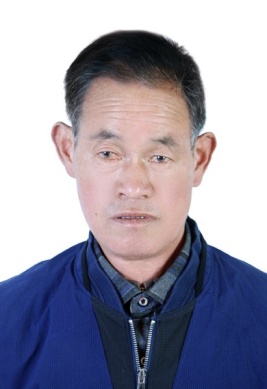 事迹简介：“诚信为金”是陈增贵最坚定的信仰。哥哥见义勇为牺牲，临终托孤给陈增贵，当时年幼的3个孩子最大的10岁，最小的才3岁。陈增贵一诺千金，始终如一照顾哥哥的遗孤，直至成人；2020年，先有新冠疫情，后有洪涝灾害，陈增贵的农业合作社损失惨重，但他不忘约定，宁愿负债累累也要按时发放土地流转金，不欠农户一分一毫；在乡镇企业上班，不幸发生工伤，留下残疾，但陈增贵并未怨天尤人，反而以更大的热情投入工作，事事抢着干，时时走在前，勤勤恳恳、任劳任怨。因为表现突出，年仅28岁他就被提拔为副厂长；下海创业，商海沉浮，陈增贵始终不忘诚信誓言，一步一个脚印，将农业合作社办成省级农业产业化龙头企业，带动农户增产增收。通过免费供种降低生产成本、提高收购价格及二次返利，让农户们每亩地平均增加170多元净收入；身为残疾人，陈增贵不忘助残誓言，感恩社会回报乡里，千方百计帮助身边残疾人就业、创业，至今已经帮助100余位残疾人过上小康生活。数十载初心不渝、奉献无悔，让陈增贵收获了沉甸甸的荣誉，他先后荣获“全国劳动模范”、“安徽省农民创业带头人”、“马鞍山市首届残疾人自强模范”等光荣称号。正文： “人无信不立，业无信不兴”，这是陈增贵坚守的人生准则。生活中，面对朋友家人，他以诚相待，始终踏踏实实做事，坦坦荡荡做人，活得从容而自信；做生意，面对商业伙伴，他秉承“质量至上，信誉第一”的经营理念，商海拼搏数十载，凭借诚实守信、社会责任获得认可，为企业发展赢得广阔市场。陈增贵的人生充满坎坷，4岁时因脑膜炎后遗症造成腰椎变形，成年之后参加工作，又在一次生产中不幸发生事故，导致左手截去四指，被核定为“三级肢体残疾”。虽然落下了残疾，但是陈增贵并未消沉，2006年，他成立龙升粮油专业合作社，不仅自身走上致富路，而且千方百计帮助身边的残疾人脱离贫困。10余年来，他已经陆续帮助100余名残疾人融入社会，过上自食其力的生活。岁月有信，一路繁花。陈增贵用诚实书写成功，用守信彰显大义。践诺：坦荡做人，踏实做事1985年，年仅25岁的陈增贵作为乡镇企业后备人才，来到当涂县委党校参加学习，在这里，他光荣地加入了中国共产党，接受了一次灵魂上的洗礼。当时，党校校长的一席话让陈增贵至今难忘：“踏踏实实做事，实实在在做人是一个人安身立命之本，做人实在，会结交可靠的朋友；做生意实在，企业会获得长远的发展。”从此，陈增贵将诚信作为人生信条，始终坚守，不断践行。陈增贵因工伤致残后，由于所在乡镇企业刚刚创办，也无财力补偿。对此，陈增贵看得很开，并未耿耿于怀，反而以更大的热情投入工作中。一次，厂里新项目上马，需要安装一条生产线，不料遇到了技术难题，一时无人能解决。“让我来试一试吧！” 陈增贵主动请缨。“他行吗？”周围的同事不禁投来了怀疑的目光。陈增贵顶住压力，将闲言碎语抛之脑后。他吃住在厂里，挑灯夜战，反复研究图纸，终于，技术难题被攻克了。在轰鸣的机器声中，新项目如期投产。陈增贵的踏实能干，赢得了同事们的尊敬。年仅28岁，他就被破格提拔为副厂长。然而，好景不长，一场家庭变故又猛然袭来，哥哥在营救一位遇险村民时不幸身亡。弥留之际，哥哥临终托孤，要他照顾好3个未成年子女，陈增贵含着泪一口答应：只要自己有口吃的，就不会饿着他们。当时，哥哥的3个子女中，年龄最小的才3岁，最大的也不过10岁。料理完哥哥后事后，陈增贵便义无反顾地承担起抚养哥哥遗孤的重担，一年到头，披星戴月，每月的大部分工资交给了嫂子，只为了践行那声承诺。孩子们到了上学的年龄，陈增贵一个又一个地把他们送到学校，别人家孩子有的，陈增贵想方设法也要让孩子们拥有。看到他这般付出，嫂子过意不去，曾一度想让大孩子辍学帮忙做农活，但她每次刚开口，就遭到陈增贵的反对。每次为哥哥扫墓，陈增贵都会轻声默念一下家里的新变化、新收获，以此告慰哥哥的在天之灵……创业：诚信经营，行稳致远“投机取巧只能换取一时的利益，而一个人诚实守信，才能赢得最终的成功。”对于这句话，陈增贵的感触很深。刚刚下海做生意时，陈增贵就遭遇过一次诚信考验。一次，他意外发现自己的账户上“凭空”多出了18万元。一查，才得知本该2万元的货款，竟然被对方错汇成了20万元。18万元，这在90年代初，可是一笔巨款！“当时我资金周转也困难，这笔钱确实可以解燃眉之急。但是如果私吞，不仅良心上过不去，也有违坚持诚信的初心。”陈增贵说，当他准备把这笔钱退还给对方时，对方竟然还不知道汇错了钱。得知真相后，企业负责人非常感动，当即表示18万元不用退了，就当做是今后订货的预付款。经过这件事，对方从此成为陈增贵最忠实的生意伙伴，至今未变。“如果以诚待人，难做的生意也会变得简单！”2003年，陈增贵的农业合作社想成为成为市区一家大学食堂的供货商，但是被大学的后勤采购部门拒绝了。“供应我们的都是有资质的企业，你们一个小小的合作社怎么能给我们学校供货？”对方态度很坚决，表示要对学生们的食品安全负责。吃了闭门羹，陈增贵难免有些气馁，这时候身边有人提醒他，是不是要送给对方负责人一些“好处”，虽然增加了成本，但是报价可以高一些，反正是“羊毛出在羊身上”。对此，陈增贵一口拒绝。“我们做生意的原则是‘质量至上，诚信为本’，投机取巧的事情一概不做！”既然对方怀疑农产品的质量，那就邀请你们来我们的生产基地实地参观。经过陈增贵“三顾茅庐”，诚心邀请，对方终于来到陈增贵的农业生产合作社。经过实地参观，合作社的有机生态农业模式给对方留下了深刻印象。终于，双方开始尝试进行合作。有机蔬菜虽然品质好，但是价格明显高出普通蔬菜一截。为了和对方实现长久合作，陈增贵的报价一直不高，利润很薄。虽然有人劝陈增贵，可以往有机蔬菜里掺杂一些普通蔬菜，这样很难被人发现，但是成本却可以降低不少。听了这话，陈增贵微微一笑，“我宁愿亏本，我不会以次充好。做生意讲究的是信誉，如果我不讲诚信，还有谁愿意和我做生意？！”就这样，凭借着诚实守信，陈增贵和对方的合作一直持续到了今天。2020年春，新冠疫情来袭，由于防控需要，许多店铺关门。按照往年行情，正月其实是蔬菜供应的淡季，可是因为疫情，许多老百姓进超市抢购生鲜，需求暴增，而另一边，合作社的工人们大部分已经提前回家过年，大量蔬菜在大棚里待收，供应力不足。为了确保市民的“菜篮子”少受影响，陈增贵带领合作社农户积极应对，多方调集人手，努力保证农副产品的生产和供应。更加难能可贵的是，在人力物力成本持续攀升的背景下，陈增贵坚持不涨价，每天按照正常价格为全市多家超市提供2000余斤新鲜蔬菜，为疫情期间稳定农副产品价格，保证市场供应立下汗马功劳。事后，有人问陈增贵，为何不趁着疫情发一笔财？他笑着回答：君子爱财取之有道，那些通过发“疫情财”牟利的商家终将受到惩罚！唯有在这个时候向老百姓提供良心服务的商家，最终才能赢得消费者的信赖。疫情期间，陈增贵一边大量平价向超市供货，一边积极组织合作社的志愿者参加疫情防控。同时，他还为身边20余位残疾人免费提供新鲜蔬菜，解决他们的燃眉之急。感恩：助残扶贫，大爱无疆身为残疾人，陈增贵深知残疾人谋生的艰难。“一个人富了不算富，我要带领更多像我一样的残疾人脱贫致富，让大家都过上好日子！”陈增贵说，助残先扶志，许多残疾人因为身体残缺，导致意志消沉，这时更需要精神鼓励。“我要尽自己的绵薄之力，让身边更多的残疾人找到希望，让他们的生活都有奔头。”每年，陈增贵都要将身边的数十位残疾人组织起来上堂课，他现身说法，以自己的亲身经历，鼓励残疾人通过自强不息、艰苦奋斗实现梦想。同时，陈增贵也以“残疾人更应该关心残疾人”的情怀，先后帮助了百余名残疾人就业脱贫。早在2012年，陈增贵就在当涂县残联的支持下，将合作社建成了残疾人扶贫基地，优先安置残疾人就业。10年来，他牢记助残誓言，留下一段段佳话。    芮港村村民汤世金先天性下肢残疾，但可以操作拖拉机。于是，农忙时，合作社总是尽量安排汤世金驾驶拖拉机作业创收，农闲时，安排他帮忙分拣蔬菜，这样一年下来，汤世金能够获得劳务费2万多元，一举摘掉贪困户的帽子。如今合作社300多名成员中，有35名是残疾人，享受合作社的一切优惠待遇。同时，合作社优先把残疾人农户作为订单对象，在7526户订单户中有208户是残疾人农户，每亩地可增加收入240元。除了直接安置残疾人就业，陈增贵还想方设法帮助残疾人创业。为了帮助芮港村桥头组残疾人陈守明养猪，陈增贵将大棚蔬菜所产生的下脚蔬菜无偿提供，这样每头猪即可节约3成的饲料成本。2020年，陈守明出栏生猪达到50头，毛收入25万元。陈守明说，吃蔬菜米糠长大的生猪品质好，每百斤猪肉售价要高出500元。如今，陈守明成了村里人人羡慕的养殖户。和陈守明一样，残疾人许瑞华靠下脚蔬菜养起了60多只羊，残疾人陈守祖靠下脚蔬菜养起了5000只鸡，如今，他们都过上了小康生活。对于更多的残疾人农户，陈增贵则当起了“种田保姆”，利用合作社购置的16台套农机，提供育秧、插秧、植保及机耕、机播、机收等服务，一律仅收成本费，向困难的残疾人农户则免费提供服务。虽然陈增贵在精神上和物质上给与身边的残疾人双重帮助，但是居然会有风言风语，这让他感到十分委屈。“农忙的时候，我天天待在田里，汗水不干，浑身脏兮兮的，这些我都能承受。” 陈增贵说，你诚心诚意地去帮助别人，结果却有人说，你都这么有钱了，不愁吃不愁穿，为什么那么拼命，是不是想借机获取荣誉？“刚开始的时候，确实想不通，也想就此罢手。” 陈增贵说，但是想到还有那么多的残疾人需要帮助，一看到他们渴求改变现状的目光，他就决定再难也要继续干下去。无私的付出，换来了沉甸甸的荣誉，陈增贵先后荣获“全国劳动模范”、“安徽省农民创业带头人”、 “市十佳助残先进个人”、等光荣称号。2020年11月，在北京人民大会堂参加完全国劳动模范和先进工作者表彰大会回乡后，陈增贵的劲头更足了。他说要牢记习总书记殷殷嘱托，进一步发扬劳模精神，加快推进蔬菜粮油绿色生产，加大吸纳更多农户和残疾人加入合作社，帮助乡亲们实现共同致富。